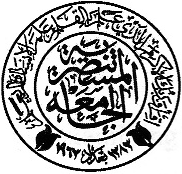 المقدمة :لكل طالب خصائصه السلوكية والأكاديمية والنفسية والاجتماعية التي تميزه عن غيره من الطلبة ولا تخلوا أي مدرسة من وجود مجموعة من الطلبة من الذين يعانون من اضطراب في التعلم سواء ناتج عن مشكلة أو صعوبة تعلم مما يستدعي اتخاذ عدد من التدابير الخاصة لتعديل المنهج والبيئة التعليمية وطرق التعليم وإعداد برامج علاجية وتنفيذها مع كل واحد منهم.  لقد استخدمت الكثير من المصطلحات قبل استخدام مصطلح صعوبات التعلـّم لوصف أولئك الأطفال الذين لا تتناسب نماذج سلوكياتهم وتعلمهم مع فئات الإعاقة الموجودة ، إلا أن تلك المصطلحات تحمل معان ٍ قليلة ، إذ يمكن استخدام أحد المصطلحات ليشير إلى سلوكيات عدة مختلفة ، أو قد تصف مصطلحات مختلفة نفس السلوكيات .
        لقد كان مصطلح الإصابة المخية أو الدماغية أول مصطلح حاز على قبول عام ، ولكن الفحوصات لم تظهر وجود إصابة دما غية لدى كثير من الحالات ، وتبين عدم مناسبته للتخطيط التربوي ، وكان مثار نقد وهجوم من قبل الكثيرين ، وحين تم إعادة تعريف هؤلاء الأطفال على أن لديهم خللا ً وظيفيا ً مخيا ً بسيطا ً ، فقد واجه ذلك المصطلح نقدا ً مشابها ً للمصطلح السابق .
وأدى التحول للبعد التربوي استخدام مصطلح صعوبات التعلـّم ، إذ أبرز هذا المصطلح جوانب قوة وضعف الفرد دون الحاجة لإثبات وجود خلل في النظام العصبي المركزي .
       ويفترض التعريف الحالي لصعوبات التعلـّم  – أن التباين الشديد بين التحصيل المتوقع والفعلي ، ينتج عن صعوبة في معالجة المعلومات وليس نتاج اضطراب انفعالي ، عقلي ، بصري ، سمعي ، حركي أو بيئي ويمكن أن تكون صعوبة التعلـّم مصاحبة لهذه الحالات . (السرطاوي ، 2001 : ص 23 )تسمى صعوبات التعلم بالصعوبات الخفية ولا يلحظها المعلم أو الأهل ولا يجد المعلمون ما يقدمونه لهم نظرا لعدم خبرتهم بهذه الحالات ويكون تأثير ذلك على الطالب الفاشل الرسوب وربما التسرب من المدرسة.وتظهر الصعوبات عندما يفشل الطالب في النجاح في مادة دراسية بعينها كالقراءة أو الكتابة أو عندما يفشل الطالب في أداء المهارات المرتبطة بالنجاح في أكثر من مادة دراسية وهنا يكون معدل أدائه للمهارات والمهام أقل من المعدل الطبيعي أو المعدل المتوقع أداءه من الطالب العادي
      وفي الستينات من القرن الماضي، ظهر مصطلح صعوبات التعلـّم والجمعيات المتخصصة التي تهدف إلى إبراز المشكلة وتحسين الخدمات المقدمة للتلاميذ الذين يواجهونها    أما السبعينات فامتازت بظهور القانون العام 94 / 142 ، والذي يعتبر لدى التربويين من أهم القوانين التي ضمنت لذوي الاحتياجات الخاصة بشكل عام حقوقهم في التعليم والخدمات الأخرى المساندة، ويرى بعض العلماء المهتمين في مجال صعوبات التعلـّم مستقبلا ً مشرقا ً لهذا الميدان التربوي إذا تضافرت جهود المتخصصين في جميع الميادين التي تساهم في إيجاد معرفة أدق وأشمل عن الإنسان وخصائصه وما يؤثر عليه من عوامل بيئية متنوعة .مفهوم صعوبات التعلم 

تصف أدبيات التربية الخاصة صعوبات التعلم بأنها إعاقة خفية محيرة، فالأطفال الذين يعانون من هذه الصعوبات يمتلكون قدرات تخفي جوانب الضعف في أدائهم، فهم قد يسردون قصصا ً رائعة بالرغم من أنهم لا يستطيعون الكتابة ، وهم قد ينجحون في تأدية مهارات معقدة جدا ً رغم أنهم قد يخفقون في اتباع التعليمات البسيطة ، وهم قد يبدون عاديين تماما ً وأذكياء ليس في مظهرهم أي شي ء يوحي بأنهم مختلفين عن الأطفال العاديين، إلا أن هؤلاء يعانون من صعوبات جمة في تعلـّم بعض المهارات في المدرسة، فبعضهم لا يستطيع تعلـّم القراءة ، وبعضهم عاجز عن تعلـّم الكتابة، وبعضهم الآخر يرتكب أخطاء متكررة ويواجه صعوبات حقيقية في تعلـّم الرياضيات .
ولأن هؤلاء الأطفال ينجحون في تعلـّم بعض المهارات ويخفقون في تعلـّم مهارات أخرى ، فإن لديهم تباينا ً في القدرات التعليمية، وهذا التباين يوجد بين التحصيل والذكاء ، ولذلك يشير الأخصائيون إلى أن المشكلة الرئيسية المميزة لصعوبات التعلـّم هو التفاوت بين الأداء والقابلية  ومن  (الخطيب ، 1997 )تعريفات صعوبات التعلم التعريف الطبي :
 صعوبات التعلم هي الأسباب العضوية ، والتي تتمثل في الخلل العصبي أو تلف الدماغ     التعريف التربوي :
صعوبات التعلم هي نمو القدرات العقلية بطريقة غير منتظمة ،  والعجز الأكاديمي للطفل ، والتي تتمثل في العجز عن تعلـّم اللغة والقراءة والكتابة والتهجئة ، والتي لا تعود لأسباب عقلية أو حسية ، والتباين بين التحصيل الأكاديمي والقدرة العقلية للفرد . ( الروسان ، 2001 : ص 201 - 202 ) 
تعريف الحكومة الاتحادية الأمريكية ( 1968 ): 
     إن الأطفال ذوي صعوبات التعلـّم هم أولئك الأطفال الذين يعانون من اضطراب في واحدة أو أكثر من العمليات السيكولوجية الأساسية المتضمنة في فهم أو استخدام اللغة المنطوقة أو المكتوبة ، وهذا الاضطراب قد يتضح في ضعف القدرة على الاستماع ، أو التفكير أو التكلم ، أو الكتابة ، أو التهجئة ، أو الحساب . وهذا الاضطراب يشمل حالات الإعاقة الإدراكية والتلف الدماغي ، والخلل الدماغي ، والخلل الدماغي البسيط ، وعسر الكلام . 
      وهذا المصطلح لا يشمل الأطفال الذين يواجهون مشكلات تعلميه ترجع أساسا ً إلى الإعاقات البصرية أو السمعية أو الحركية أو الاضطراب الانفعالي أو الحرمان البيئي أو الاقتصادي أو الثقافي .
     فاعتمدنا التعريف السابق الذكر ، لأن هذا التعريف قد جمع خصائص وعناصر اتفق عليها معظم الأخصائيين العاملين في هذا الميدان ، وهي : 
  أن يكون لدى الطفل شكل من أشكال الانحراف في القدرات في إطار نموه الذاتي أن تكون الصعوبة غير ناتجة عن إعاقة أن تكون الصعوبة نفسية أو تعليمية أن تكون الصعوبة ذات صفة سلوكية ، مثل : النطق ، التفكير وتكوين المفاهيم .
 
وبمعنى آخر قد نستطيع القول أن المبادي التي اعتمدها هذا التعريف تتمثل بـ : أن نسبة ذكاء الطفل الذي يعاني من صعوبات التعلـّم عادية أو أعلى من المتوسط ، وذلك هو سبب التباين بين التحصيل المتوقع والتحصيل الحقيقي أن هذا التعريف يستثني الأطفال ذوي الإعاقات الأخرى ، فمصطلح صعوبات التعلـّم يشير إلى نوع محدد من الإعاقة إن الأطفال يحصلون على المعلومات في غرفة الصف بالنظر والاستماع ، وهم يعبرون عن أنفسهم بالكلام أو الأفعال ، وأي ضعف أو عجز في الحصول على المعلومات أو التعبير عنها يؤثر سلبا ً على التعليم .
 
      وإن لم يسلم هذا التعريف من الانتقادات إلا إنه استمر العمل به في جميع المؤسسات الرسمية في الولايات المتحدة الأمريكية ، وفي أنحاء كثيرة من العالم . "( الخطيب ، 1997 : ص77)
تصنف صعوبات التعلم:صعوبات التعلم النمائية: تشمل على تلك المهارات النمائية ( الانتباه, الإدراك, الذاكرة) التي يحتاجها الطفل بهدف التحصيل في الموضوعات الأكاديمية.صعوبات التعلم الأكاديمية : والتي تشمل على الصعوبات الخاصة بالقراءة والكتابة والتهجئة والتعبير الكتابي والحسابأسباب وعوامل صعوبات التعلم:هناك عدد من الأسباب التي تكون مسؤولة مسؤولية مباشرة عن حدوث الصعوبة التعليمية:العوامل العضوية والبيولوجية :
يشير الأطباء إلى أهمية الأسباب البيولوجية لظاهرة صعوبات التعلـّم ، وتحدث إصابة الدماغ هذه والتي تعني التلف في عصب الخلايا الدماغية إلى عدد من العوامل البيولوجية أهمها التهاب السحايا ، والتسمم أو التهاب الخلايا الدماغية والحصبة الألمانية ونقص الأكسجين أو صعوبات الولادة ، أو الولادة المبكرة ، أو تعاطي العقاقير ، ولهذا يعتقد الأطباء أن هذه السباب قد تؤدي إلى إصابة الخلايا الدماغية . العوامل الجينية :
تشير الدراسات الحديثة في موضوع أسباب صعوبات التعلـّم إلى أثر العوامل الجينية الوراثية . العوامل البيئية :
تعتبر العوامل البيئية من العوامل المساعدة في موضوع أسباب صعوبات التعلـّم ، وتتمثل في نقص الخبرات التعليمية وسوء التغذية ، أو سوء الحالة الطبية أو قلة التدريب أو إجبار الطفل على الكتابة بيد معينة ، وبالطبع لابد من ذكر نقص الخبرات البيئية والحرمان من المثيرات البيئية المناسبة .
( الروسان ، 2001 : ص 209- 210 )النظريات المفسرة لصعوبات التعلم النظريات المعتمدة على ظروف التعلم :ـ
تركز هذه النظريات على أن كثير من العوامل البيئية تسهم في خلق اضطرابات تعلم لدى الأطفال العاديين أو تضخيم نواحي الضعف الموجودة فعلا ومن العوامل البيئية التي قد تكون مسئولة عن صعوبات التعلم التغذية والاستثارة غير الكافية والفروق الاجتماعية والثقافية والمناخ الانفعالي غير الملائم والسموم البيئية والتدريس غير الفعال ولهذا ذهب بيتمان إلى أن مصطلح صعوبات التعلم ينبغي أن يستبدل بمصطلح صعوبات التدريس مما يشير إلى أن التركيز ينصب على عدم ملائمة مهارات المعلمين وبيئة التدريس وليس على جوانب النقص فعلا . نظريات الاضطراب الإدراكي ـ الحركي :ـ
يعتقد أصحاب هذه النظرية أن الأطفال يتعلمون أول الأمر من خلال سلسلة من الاكتشافات الحركية الأساسية تفترض هذه النظرية أن جميع أنماط التعليم تعتمد على أسس حسية حركية ثم تتطور هذه الأسس من الإدراك الحركي إلى مستوى أعلى من التنظيم هو الإدراك المعرفي ولذا يرى أصحاب هذه النظرية أن معظم الأطفال أصحاب صعوبات التعلم يعانون من اضطراب نيرولوجي المنشأ في المجال الإدراكي الحركي وأن هذا الاضطراب هو السبب في عدم قدرة الطفل على التعلم وحتى يتمكن الطفل من التعلم بشكل طبيعي يستلزم ذلك البدء في علاج جذور المشكلة وهي الاضطراب في المجال الإدراكي الحركي
الفرق بين صعوبات التعلم و بطيئين التعلم و المتأخرون دراسياً :
هناك العديد من الفروقات في سنتناولها في الجوانب الاتية :
1- جانب التحصيل الدراسي : 
- طلاب صعوبات التعلم / منخفض في المواد التي تحتوي على مهارات التعلم الأساسية  الرياضيات - القراءة - الإملاء 
- الطلاب بطيئين التعلم / منخفض في جميع المواد بشكل عام مع عدم القدرة على الاستيعاب.
- الطلاب المتأخرون دراسياً / منخفض في جميع المواد مع إهمال واضح أو مشكلة صحية	
2- جانب معامل الذكاء (القدرة العقلية)
- صعوبات التعلم / عادي أو مرتفع معامل الذكاء من 90 درجة فما فوق.
- بطيئين التعلم / يعد ضمن الفئة الحدية معامل الذكاء 70-- 84 درجة .
- المتأخرون دراسياً / عادي غالباً من 90 درجة فما فوق . 
3- جانب المظاهر السلوكية : 
- صعوبات التعلم / عادي وقد يصاحبه أحياناً نشاط زائد .
- بطيئين التعلم / يصاحبه غالباً مشاكل في السلوك التكيفي - التعامل مع الأقران - التعامل مع مواقف الحياة اليومية  .
- المتأخرون دراسياً / مرتبط غالباً بسلوكيات غير مرغوبة أو إحباط دائم من تكرار تجارب فاشلة .
4- جانب الخدمة المقدمة لهذه الفئة : 
- صعوبات التعلم / برامج صعوبات التعلم والاستفادة من أسلوب التدريس الفردي .
- بطيئين التعلم / التدريس العادي مع بعض التعديلات في المنهج .
- المتأخرون دراسياً / دراسة حالته من قبل المرشد الطلابي في المدرسة.
مخطط يمثل الفرق بين صعوبات التعلم و بطيئين التعلم و المتأخرون دراسياً 
الخصائص والمظاهر النفسية والسلوكية لذوي صعوبات التعلـّم    يتفق معظم الباحثين على أن هؤلاء الأطفال / الأفراد يتمتعون بقدرات عقلية عادية ، إلا أن ذلك لا يمنع حدوث مشكلات في التفكير والذاكرة والانتباه لديهم ، وبالنسبة للتحصيل الأكاديمي فهو يعتبر جانب الضعف الرئيس لديهم . مع أن الأخصائيين لا يجمعون على معيار محدد لتدني التحصيل بهدف تشخيص صعوبات التعلـّم كحد أدنىوهذه المضاهر هي 
1- اضطرابات في الإصغاء : 
      تعتبر ظاهرة شرود الذهن، والعجز عن الانتباه، والميل للتشتت نحو المثيرات الخارجية، من أكثر الصفات البارزة لهؤلاء الأفراد. إذ أنّهم لا يميّزون بين المثير الرئيس والثانوي. حيث يملّ الطفل من متابعة الانتباه لنفس المثير بعد وقت قصير جداً، وعادة لا يتجاوز أكثر من عدة دقائق. فهؤلاء الأولاد يبذلون القليل من الجهد في متابعة أي أمر، أو انهم يميلون بشكل تلقائي للتوجه نحو مثيرات خارجية ممتعة بسهولة، مثل النظر عبر نافذة الصف، أو مراقبة حركات الأولاد الآخرين. بشكل عام، نجدهم يلاقون صعوبات كبيرة في التركيز بشكل دقيق في المهمات والتخطيط المسبق لكيفية إنهائها، وبسبب ذلك يلاقون صعوبات في تعلم مهارات جديدة (Mayes, Calhoun, & Crowell, 2000). 

2- الحركة الزائدة: 
تميّز بشكل عام الأطفال الذين يعانون من صعوبات مركبة من ضعف الإصغاء والتركيز، وكثرة النشاط، والاندفاعية، ويطلق على تلك الظاهرة باضطرابات الإصغاء والتركيز والحركة الزائدة (ADHD). وتلك الظاهرة مركبة من مجموعة صعوبات، تتعلق بالقدرة على التركيز، وبالسيطرة على الدوافع وبدرجة النشاط (Barkley, 1997). 
الاندفاعية والتهور: 
قسم من هؤلاء الأطفال يتميزون بالتسرع في إجاباتهم، وردود فعلهم، وسلوكياتهم العامة. مثلاً، قد يميل الطفل إلى اللعب بالنار، أو القفز إلى الشارع دون التفكير في العواقب المترتبة على ذلك. وقد يتسرع في الإجابة على أسئلة المعلم الشفوية، أو الكتابية قبل الاستماع إلى السؤال أو قراءته. كما وأن البعض منهم يخطئون بالإجابة على أسئلة قد عرفوها من قبل، أو يرتجلون في إعطاء الحلول السريعة لمشاكلهم، بشكل قد يوقعهم بالخطأ، او قد يؤدي بعض الفعاليات الرياضية قبل انتهاء المعلم من تعليمه اياها بالشكل الصحيح , وكل هذا بسبب الاندفاعية والتهور (Levine and Reed, 1999; Lerner, 1993). 
4- صعوبات في التعبير اللفظي (الشفوي(:
يتحدث الطفل بجمل غير مفهومة، أو مبنية بطريقة خاطئة وغير سليمة من ناحية التركيب القواعدي. هؤلاء الأطفال يستصعبون كثيراً في التعبير اللغوي الشفوي. إذ نجدهم يتعثرون في اختيار الكلمات المناسبة، ويكررون الكثير من الكلمات، ويستخدمون جملاً متقطعة، وأحياناً دون معنى؛ عندما يطلب منهم التحدث عن تجربة معينة، أو استرجاع أحداث قصة قد سمعوها سابقا. وقد تطول قصتهم دون إعطاء الإجابة المطلوبة أو الوافية. إن العديد منهم يعانون من ظاهرة يطلق عليها بعجز التسمية (Dysnomia)، أي صعوبة في استخراج الكلمات أو إعطاء الأسماء أو الاصطلاحات الصحيحة للمعاني المطلوبة. فالأمر الذي يحصل لنا عدة مرات في اليوم الواحد، عندما نعجز عن تذكر بعض الأسماء أو الأحداث، نلاحظه يحدث عشرات، بل مئات المرات لذوي الصعوبات التعلميّة. 
5- صعوبات في الذاكرة: 
يوجد لدى كل فرد ثلاثة أقسام رئيسة للذاكرة، وهي الذاكرة القصيرة، والذاكرة العاملة، والذاكرة البعيدة. حيث تتفاعل تلك الأجزاء مع بعضها البعض لتخزين واستخراج المعلومات والمثيرات الخارجية عند الحاجة إليها. الأطفال الذين يعانون من صعوبات تعلميّة، عادة، يفقدون القدرة على توظيف تلك الأقسام أو بعضها بالشكل المطلوب، وبالتالي يفقدون الكثير من المعلومات؛ مما يدفع المعلم إلى تكرار التعليمات والعمل على تنويع طرق عرضها (Levine and Reed, 1999; Lerner, 1993). 

6- صعوبات في التفكير: 
هؤلاء الأطفال يواجهون مشكلة في توظيف الاستراتيجيات الملائمة لحل المشاكل التعليمية المختلفة. فقد يقومون بتوظيف استراتيجيات بدائية وضعيفة لحل مسائل الحساب وفهم المقروء، وكذلك عند الحديث والتعبير الكتابي. ويعود جزء كبير من تلك الصعوبات إلى افتقار عمليات التنظيم. لكي يتمكن الإنسان من اكتساب العديد من الخبرات والتجارب، فهو بحاجة إلى القيام بعملية تنظيم تلك الخبرات بطريقة ناجحة، تضمن له الحصول عليها واستخدامها عند الحاجة. ولكن الأولاد الذين يعانون من الصعوبات التعلمية وفي العديد من المواقف يستصعبون بشكل ملحوظ في تلك المهمة. إذ يستغرقهم الكثير من الوقت للبدء بحل الواجبات وإخراج الكراسات من الحقيبة، والقيام بحل مسائل حسابية متواصلة، أو ترتيب جملهم أثناء الحديث أو الكتابة (Lerner, 1993). 
7- صعوبات في التآزر الحسي - الحركي :
عندما يبدأ الطفل برسم الأحرف أو الأشكال التي يراها بالشكل المناسب أمامه، ولكنه يفسرها بشكل عكسي، فإن ذلك يؤدي إلى كتابة غير صحيحة مثل كلمات معكوسة، أو كتابة من اليسار لليمين أو نقل أشكال بطريقة عكسية. هذا التمرين أشبه بالنظر إلى المرآة ومحاولة تقليد شكل أو القيام بنقل صورة تراها العين بالشكل المقلوب. فالعين توجه اليد نحو الشيء الذي تراه بينما يأمرها العقل بغير ذلك ويوجه اليد للاتجاه المغاير. هذه الظاهرة تميز الأطفال الذين يستصعبون في عمليات الخط والكتابة،ا وتنفيذ المهارات المركبة التي تتطلب تلاؤم عين-يد، مثل القص والتلوين والرسم، والمهارات الحركية والرياضية، وضعف القدرة على توظيف الأصابع أثناء متابعة العين بالشكل المطلوب (Mayes, Calhoun, & Crowell, 2000). 

8- صعوبات في العضلات الدقيقة: 
مسكة القلم تكون غير دقيقة وقد تكون ضعيفة، أو أنهم لا يستطيعون تنفيذ تمارين بسيطة تتطلب معالجة الأصابع. 
9- ضعف في التوازن الحركي العام: 
صعوبات كتلك تؤثر على مشية الطفل وحركاته في الفراغ، وتضر بقدراته في الوقوف أو المشي على خشبة التوازن، والركض بالاتجاهات الصحيحة في الملعب.
10- اضطرابات عصبية- مركبة: 
مشاكل متعلقة بأداء الجهاز العصبي المركزي. وقد تظهر بعض هذه الاضطرابات في أداء الحركات العضلية الدقيقة، مثل الرسم والكتابة (Mayes, Calhoun, & Crowell, 2000). 
11- الضعف الادراكي الحركي
تمثل صعوبات الادراك الحركي اكثر انماط الصعوبات تاثيراً على ادراك الطفل لذاته من خلال الاحكام التقويمية التي يصدرها على مهاراته الحركية وتعتمد انشطة النمو الادراكي الحركي على القدرة على تحريك اجزاء مختلفة من الجسم والغرض من هذه الانشطة تحقيق النمو الادراكي الحركي السوي او الطبيعي بحيث يكون نمو اعضاء الجسم متسقاً وناعماً وفعالاً وعلى درجة ملائمة من الكفاءة الذاتية الى جانب زيادة قدرة الطفل على الحس بالتوجهات المكانية.(الزيات,1998)

فالادراك عملية اثراء او اضفاء معاني ودلالات وتفسيرات للمثيرات الحسية وهي مهارة متعلمة ولذاً فإن عمليات التدريس وأساليبه تؤثر تأثيراً كبيراً على تيسير اكتساب الطفل للمهارات الادراكية.(الزيات,1998)

وتنقسم  انشطة تدعيم النمو الادراكي الحركي الى مجموعات من الانشطة:
- انشطة المشي
- انشطة الركل والمسك
- الانشطة الحركية الدقيقة

فالانشطة الحركية الدقيقة تكمن اهميتها في تنمية العضلات الدقيقة نظرا لحاجة الطفل إلى هذه العضلات في كل ما يدخل بعملية التعليم المنظم وكل ما من شأنه الإعداد والتدريب المهني كالرسم والكتابة والحرف اليدوية على أنواعها ولغة الإشارة والإيماء واستعمال الأشياء على أنواعها البسيطة منها والمعقدة .
فالمحركات الدقيقة هي التي تمكن الطفل من إمساك الهاتف ، فتح الأبواب ، والشبابيك واستعمال كافة المفاتيح والقيام بأعمال يدوية واستعمال الأدوات الموسيقية والأعمال اليومية ومضاهر اضطرابات عمليات الادراك التي تضهر على الطالب هي:
-  الفشل المدرسي او انخفاض او ضعف التحصيل الاكاديمي.
 - الصعوبات المهارية والحركية او صعوبات التآزر او الاداء الحركي.
 - الفشل في تكامل النظم الادراكية والادراكية الحركية.

ويمكن تصنيف صعوبات التعلم الناشئة عن الاضطرابات الادراكية في ظل هذه المظاهر الثلاثة الى:

 - صعوبات ينعكس اثرها على الاداء العقلي المعرفي.
 - صعوبات ينعكس اثرها على الاداء الركي المهاري.
 - صعوبات ينعكس اثرها على الاداءات العقلية المعرفية والحركية المهرية المركبة.
مخطط يمثل الخصائص والمظاهر النفسية والسلوكية لذوي صعوبات التعلمالتربية البدنية لذوي صعوبات التعلم :
أولاً: أهداف التربية الخاصة:
تهدف التربية الخاصة إلى تربية وتعليم وتأهيل الأطفال ذوي صعوبات التعلم كما تهدف إلي تدريبهم على اكتشاف المهارات المناسبة حسب امكاناتهم وقدراتهم وفق خطط مدروسة وبرامج خاصة بغرض الوصول أفضل مستوى، وإعدادهم للحياة العامة والاندماج في المجتمع.
ثانياً:الأهداف العامة لذوي صعوبات التعلم :
تتفق التربية البدنية لذوي صعوبات التعلم  في أهدافها الرئيسية مع التربية البدنية العامة (للعاديين)- حيث تهدف إلى تنمية عناصر اللياقة البدنية وبخاصة ما يرتبط منها بصحة الطلاب، والمحافظة عليها وتقدير مهاراتهم الحركية بما يعزز مشاركتهم في الأنشطة البدنية طوال فترات حياتهم، مع تنمية الاتجاهات الايجابية والمفاهيم المعرفية المرتبطة بممارسة النشاط البدني  كما تهدف إلى:
1- تحقيق النمو المتكامل والمتزن للفرد إلى أقصى ما تسمح به استعداداته وأمكاناته عن طريق المشاركة الفعالة في الأنشطة البد نية التي تتناسب مع خصائص كل إعاقة، وتحت أشراف قيادات تربوية مؤهلة.
2- تنمية المفاهيم المعرفية المرتبطة بممارسة النشاط البدني من خلال ربط مادة التربية البدنية بالمواد الأخرى وتطوير العمليات العقلية كالتصور الحركي والتصور الذهني للأداء والإدراك الحركي والبصري والسمعي للمهارة الحركية المناسبة لكل فئة. تطوير اللياقة البد نية المرتبطة بالصحة وترتكز اللياقة البدنية على العلاقة بين الصحة والنشاط البد ني وتنمية التحمل القلبي التنفسي  والقوة العضلية والتحمل العضلي والمرونة....الخ تطوير اللياقة البدنية المرتبطة بالمهارة، وتشتمل على تطوير جميع عناصر اللياقة البدنية المرتبطة بالمهارة كالسرعة، التوافق، زمن رد الفعل.طوير المهارات الحركية الأساسية: تشكل المهارات الحركية الأساسية بكل أنواعها:
o -  الانتقالية مثل المشي، الجري، الوثب
o -  غير الانتقالية مثل الثني والمد واللف 
o -  التحكم والسيطرة مثل الرمي والقذف والركل 
تشكل المهارات الحركية الأساسية أساساً جيداً لبناء العديد من مهارات الحياة اليومية حيث تعتبر القاعدة التي يعتمد عليها التلاميذ في التعامل مع البيئة وهي التي تشكل الأبجديات التي يمكن أن يتكون منها أي تكوين حركي مركب كما يمكن عن طريقها معرفة احتياج التلاميذ البدنية  تطوير الجانب الاجتماعي: تساعد التربية البدنية وأنشطتها ذوي الاحتياجات الخاصة على تعلم المهارات المناسبة للتعامل مع الآخرين وتوفير الفرص لتفاعلهم الاجتماعي مع البيئات المختلفة.تطوير الجانب النفسي: تساهم التربية البدنية في تطوير الكثير من الجوانب النفسية لذوي الاحتياجات الخاصة كتعزيز مفهوم ألذات الإيجابي وتنمية الإدراك الجسمي ومساعدتهم في تقبلهم لنواحي القصور التي بصعب تغييرها.أثر ممارسة النشاط الرياضى على الاطفال ذوي صعوبات التعلم 

1- إن التربية البدنية تساعد على النمو الجسمى المتسق عن طريق التدريب الرياضى.

2- حركة الجسم تعد عاملاً هاماً فى النمو العقلى.

3- تساعد على تنمية التناسق الحركى والمهارات الحركية المختلفة.

4- تساعد على اكتساب المهارات الاجتماعية وتنمية الخلق.
5- تعمل على تنمية الشخصيه والثقه بالنفس وذلك عقب النجاح فى أداء الأنشطة الرياضيةالمتنوعة.
6- تنميه التناسق بين حركات الجسم المختلفه.

7- إكتساب العادات الصحيه السليمه.

8 - تنميه بعض القدرات العقليه كإلادراك و التصور و تركيز الإنتباه.
